დანართი #2 სამოქალაქო ბიუჯეტის საპროექტო ინიციატივის განაცხადის ფორმა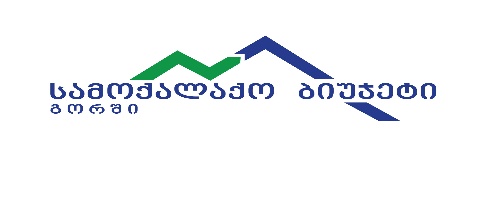 2023 წლის ბიუჯეტში დასაგეგმი საპროექტო ინიციატივა              გორის მუნიციპალიტეტი   მე ვგეგმავ ჩემი მუნიციპალიტეტის ბიუჯეტს!    აღნიშნეთ და შემოხაზეთ იმ ადმინისტრაციული ერთეულის დასახელება, სადაც ფიქრობთ პროექტის განხორციელებასცენტრი ..........................................              ტინისხიდის ად. ერთეული..............................                          ვერხვები–კვერნაქი.......................               ვარიანის ად. ერთეული..............................კომბინატის დასახლება...........                    ქვახვრელის ად. ერთეული..........................ჭალა–სადგური........................                    შინდისის ად. ერთეული..............................წმ. წყალის დასახლება.............                   ძევერის ად. ერთეული.................................ვერხვ. დევნილთა დასახლება.                    ზეღდულეთის ად. ერთეული......................ბერბუკის ად. ერთეული..........                   ახალუბანის ად. ერთეული.........................კარალეთის ად. ერთეული......                     ატენის ად. ერთეული..................................შავშვების ად. ერთეული..........                    ნიქოზის ად. ერთეული............................... მეჯვრისხევის ად. ერთეული..                   მღებრიანის ად. ერთეული..........................მერეთის ად. ერთეული...........                    ბოშურის ად. ერთეული..............................სკრის ად. ერთეული.................                   საყავრეს ად. ერთეული...............................ტირძნისის ად. ერთეული........                    ტყვიავის ად. ერთეული..............................დიცის ად. ერთეული...............                     ხიდისთავის ად. ერთეული........................განმცხადებლის პირადი ინფორმაციასახელი_________________      გვარი _______________________    პ/ნმისამართი______________________________________________________ტელეფონი  ___________________________________  ელ–ფოსტა:  _________________________________________________საპროექტო ინიციატივის დასახელება (პირობითად დარქმეული სათაური) _____________________________________________________________________________________________________________________პროექტის განხორციელების ადგილის მისამართი და საკადასტრო კოდი, ან მისი მახლობელი საკადასტრო კოდი სიზუსტისთვის. პროექტის სავარაუდო განზომილებითი რაოდენობის მითითებით (ფართობი, სიგრძე, სიგანე და ა.შ.)  __________________________________________________________________________________________________________________________________________________________საპროექტო ინიციატივის მოკლე დახასიათება - აღწერეთ, თუ რა პროექტის განხორციელება გსურთ, რა უნდა აშენდეს, მოეწყოს, ან რეაბილიტირებულ იქნეს, ან გარემონტდეს და რა პრობლემები აღმოიფხვრება ამით __________________________________________________________________________ ________________________________________________________________________________________________________________________________________________________________________________________________________________________________________________________________________________________________________________________________________________________________________________________________________________________________________________________________________________________________________________________________________________________________________________________________________________________________________________________________________________________________________________________________________________________________________პროექტის  მომხმარებელთა (ბენეფიციართა) სავარაუდო რაოდენობა და კატეგორია მოკლედ(აღნიშნეთ,  პროექტი განხორციელების შემთხვევაში,  ვის მოემსახურება და სავარაუდოდ რა რაოდენობას)  ___________________________________________________________________________________________________________________________________________________________________________საპროექტო ინიციატივის განსახორციელებლად მოთხოვნილი სავარაუდო თანხა:  _____________________________სამუშაოების ჩატარების სავარაუდო დრო (კალენდარული დღე, ან თვე)  ______________________________________იმ ტერიტორიულ ერთეულში მცხოვრები მხარდამჭერი მოქალაქეების ხელმოწერა, სადაც განხორციელდება  პროექტი (მინიმუმ 20 ხელმომწერი)  განმცხადებლის დამატებითი აზრი, ან შენიშვნა: _______________________________________________________________________________________________________________________________________________________________________________________________________________________________________________________________________________________________________________________________________________________________________________________________________________________________________________________________________________________________________________________________________________________________________________________________________________________________________________________________________________________________________________________________________________________________________________________________________________________________________________________________________________________________________________________________________________________________________________________________________________________________________________________________საპროექტო ინიციატივის ავტორის ხელმოწერა   ___________________________საპროექტო ინიციატივის შემომტანი___________________________( არასრულწლოვანი პირის შემთხვევაში კანონიერი წარმომადგენლის ხელმოწერა)თარიღი: 2022 წლის ____   ________________სახელი გვარი , პირადი ნომერიმისამართი/ტელეფონიხელმოწერა